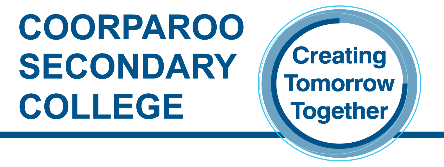 INSTRUMENTAL MUSIC & ROCKBAND PROGRAM ENROLMENT FORM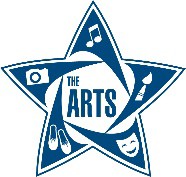 Complete this form and return it to the College Officetogether with payment or payment will appear on your school account.                 Alternatively, please email to admin@coorparoosecondarycollege.eq.edu.auSTUDENT DETAILSSTUDENT DETAILSSTUDENT DETAILSSTUDENT DETAILSSTUDENT DETAILSSTUDENT DETAILSSTUDENT DETAILSFirst name:Surname:Surname:New student orcontinuing:Year level in 2022:Year level in 2022:What instrument would you like to learn? Please tick one.□ Flute□ Clarinet   □ Bass Clarinet□ Saxophone□ Oboe□ Bassoon□ Trumpet□ French Horn□ Trombone□ Euphonium□ Tuba□ Trumpet□ French Horn□ Trombone□ Euphonium□ Tuba□	Percussion (includes all tuned & untuned percussion)□	Percussion (includes all tuned & untuned percussion)□ Guitar□ Bass Guitar□ Keyboard□ Drumkit□ VoiceWhat is your ability level on this instrument?□	Beginner□	Beginner□	Intermediate□	Intermediate□	Advanced□	AdvancedDo you own your owninstrument?□	Yes, I own my own□	Yes, I own my own□	Yes, I own my own□	No, I need to hire an instrument□	No, I need to hire an instrument□	No, I need to hire an instrumentPARENT DETAILSPARENT DETAILSPARENT DETAILSPARENT DETAILSPARENT DETAILSPARENT DETAILSPARENT DETAILSName:Contact number:PERMISSIONS & EXPECTATIONSPERMISSIONS & EXPECTATIONSPERMISSIONS & EXPECTATIONSPERMISSIONS & EXPECTATIONSPERMISSIONS & EXPECTATIONSPERMISSIONS & EXPECTATIONSPERMISSIONS & EXPECTATIONSI (Parent/Guardian)	, would like my student to participate in the Instrumental/Rock Band Program. In signing this form, I understand (tick each box then sign):□ the levy is for the year and contributes to the costs associated with instrumental lessons,□ the levy to hire an instrument (if applicable) and contributes to the cost of maintaining the instrument including having it serviced at the end of the year,□ the level of commitment involved and the expectations associated with this program as outlined in the IM handbook (available on the College website),□ my student will be audio visually recorded for all formal assessments and for moderation purposes,□ my student is required at every rehearsal and performance associated with the ensemble and will provide in writing via email to       the Instrumental Teacher or Head of Department any explanation required for planned absences,□ my student is not able to cancel enrolment during a term as it will jeopardise other members of the group/ensemble,□ I will support my student in this program at home by finding them a suitable practise space at home, encouraging them to□  practise repertoire and to be prepared for lessons, rehearsals, assessment and performances.Signed:  	I (Parent/Guardian)	, would like my student to participate in the Instrumental/Rock Band Program. In signing this form, I understand (tick each box then sign):□ the levy is for the year and contributes to the costs associated with instrumental lessons,□ the levy to hire an instrument (if applicable) and contributes to the cost of maintaining the instrument including having it serviced at the end of the year,□ the level of commitment involved and the expectations associated with this program as outlined in the IM handbook (available on the College website),□ my student will be audio visually recorded for all formal assessments and for moderation purposes,□ my student is required at every rehearsal and performance associated with the ensemble and will provide in writing via email to       the Instrumental Teacher or Head of Department any explanation required for planned absences,□ my student is not able to cancel enrolment during a term as it will jeopardise other members of the group/ensemble,□ I will support my student in this program at home by finding them a suitable practise space at home, encouraging them to□  practise repertoire and to be prepared for lessons, rehearsals, assessment and performances.Signed:  	I (Parent/Guardian)	, would like my student to participate in the Instrumental/Rock Band Program. In signing this form, I understand (tick each box then sign):□ the levy is for the year and contributes to the costs associated with instrumental lessons,□ the levy to hire an instrument (if applicable) and contributes to the cost of maintaining the instrument including having it serviced at the end of the year,□ the level of commitment involved and the expectations associated with this program as outlined in the IM handbook (available on the College website),□ my student will be audio visually recorded for all formal assessments and for moderation purposes,□ my student is required at every rehearsal and performance associated with the ensemble and will provide in writing via email to       the Instrumental Teacher or Head of Department any explanation required for planned absences,□ my student is not able to cancel enrolment during a term as it will jeopardise other members of the group/ensemble,□ I will support my student in this program at home by finding them a suitable practise space at home, encouraging them to□  practise repertoire and to be prepared for lessons, rehearsals, assessment and performances.Signed:  	I (Parent/Guardian)	, would like my student to participate in the Instrumental/Rock Band Program. In signing this form, I understand (tick each box then sign):□ the levy is for the year and contributes to the costs associated with instrumental lessons,□ the levy to hire an instrument (if applicable) and contributes to the cost of maintaining the instrument including having it serviced at the end of the year,□ the level of commitment involved and the expectations associated with this program as outlined in the IM handbook (available on the College website),□ my student will be audio visually recorded for all formal assessments and for moderation purposes,□ my student is required at every rehearsal and performance associated with the ensemble and will provide in writing via email to       the Instrumental Teacher or Head of Department any explanation required for planned absences,□ my student is not able to cancel enrolment during a term as it will jeopardise other members of the group/ensemble,□ I will support my student in this program at home by finding them a suitable practise space at home, encouraging them to□  practise repertoire and to be prepared for lessons, rehearsals, assessment and performances.Signed:  	I (Parent/Guardian)	, would like my student to participate in the Instrumental/Rock Band Program. In signing this form, I understand (tick each box then sign):□ the levy is for the year and contributes to the costs associated with instrumental lessons,□ the levy to hire an instrument (if applicable) and contributes to the cost of maintaining the instrument including having it serviced at the end of the year,□ the level of commitment involved and the expectations associated with this program as outlined in the IM handbook (available on the College website),□ my student will be audio visually recorded for all formal assessments and for moderation purposes,□ my student is required at every rehearsal and performance associated with the ensemble and will provide in writing via email to       the Instrumental Teacher or Head of Department any explanation required for planned absences,□ my student is not able to cancel enrolment during a term as it will jeopardise other members of the group/ensemble,□ I will support my student in this program at home by finding them a suitable practise space at home, encouraging them to□  practise repertoire and to be prepared for lessons, rehearsals, assessment and performances.Signed:  	I (Parent/Guardian)	, would like my student to participate in the Instrumental/Rock Band Program. In signing this form, I understand (tick each box then sign):□ the levy is for the year and contributes to the costs associated with instrumental lessons,□ the levy to hire an instrument (if applicable) and contributes to the cost of maintaining the instrument including having it serviced at the end of the year,□ the level of commitment involved and the expectations associated with this program as outlined in the IM handbook (available on the College website),□ my student will be audio visually recorded for all formal assessments and for moderation purposes,□ my student is required at every rehearsal and performance associated with the ensemble and will provide in writing via email to       the Instrumental Teacher or Head of Department any explanation required for planned absences,□ my student is not able to cancel enrolment during a term as it will jeopardise other members of the group/ensemble,□ I will support my student in this program at home by finding them a suitable practise space at home, encouraging them to□  practise repertoire and to be prepared for lessons, rehearsals, assessment and performances.Signed:  	I (Parent/Guardian)	, would like my student to participate in the Instrumental/Rock Band Program. In signing this form, I understand (tick each box then sign):□ the levy is for the year and contributes to the costs associated with instrumental lessons,□ the levy to hire an instrument (if applicable) and contributes to the cost of maintaining the instrument including having it serviced at the end of the year,□ the level of commitment involved and the expectations associated with this program as outlined in the IM handbook (available on the College website),□ my student will be audio visually recorded for all formal assessments and for moderation purposes,□ my student is required at every rehearsal and performance associated with the ensemble and will provide in writing via email to       the Instrumental Teacher or Head of Department any explanation required for planned absences,□ my student is not able to cancel enrolment during a term as it will jeopardise other members of the group/ensemble,□ I will support my student in this program at home by finding them a suitable practise space at home, encouraging them to□  practise repertoire and to be prepared for lessons, rehearsals, assessment and performances.Signed:  	I (student)	, would like to participate in the Instrumental/Rock Band Program. In signing this form, I understand (tick each box then sign):□ the level of commitment involved and the expectations associated with this program as outlined in the IM handbook,□ I need to be prepared for lessons and rehearsals with the equipment as outlined in the IM handbook,□ I need to be on time for lessons and rehearsals,□ I need to practise in between lessons and rehearsals in order for the group and myself to progress,□ I am unable to cancel my enrolment during a term as it will be unfair to my fellow students,□ cancellation must come from my parent/guardian in writing or via phone to the Head of Department,□ it is my responsibility to catch up on work missed in class by attending instrumental lessons,□ it is my responsibility to see my instrumental teacher to arrange a more suitable lesson time if I cannot leave class due to assessment,□ I will follow the school rules; I am Safe, I am Responsible, I am Respectful at all times.Signed:  	I (student)	, would like to participate in the Instrumental/Rock Band Program. In signing this form, I understand (tick each box then sign):□ the level of commitment involved and the expectations associated with this program as outlined in the IM handbook,□ I need to be prepared for lessons and rehearsals with the equipment as outlined in the IM handbook,□ I need to be on time for lessons and rehearsals,□ I need to practise in between lessons and rehearsals in order for the group and myself to progress,□ I am unable to cancel my enrolment during a term as it will be unfair to my fellow students,□ cancellation must come from my parent/guardian in writing or via phone to the Head of Department,□ it is my responsibility to catch up on work missed in class by attending instrumental lessons,□ it is my responsibility to see my instrumental teacher to arrange a more suitable lesson time if I cannot leave class due to assessment,□ I will follow the school rules; I am Safe, I am Responsible, I am Respectful at all times.Signed:  	I (student)	, would like to participate in the Instrumental/Rock Band Program. In signing this form, I understand (tick each box then sign):□ the level of commitment involved and the expectations associated with this program as outlined in the IM handbook,□ I need to be prepared for lessons and rehearsals with the equipment as outlined in the IM handbook,□ I need to be on time for lessons and rehearsals,□ I need to practise in between lessons and rehearsals in order for the group and myself to progress,□ I am unable to cancel my enrolment during a term as it will be unfair to my fellow students,□ cancellation must come from my parent/guardian in writing or via phone to the Head of Department,□ it is my responsibility to catch up on work missed in class by attending instrumental lessons,□ it is my responsibility to see my instrumental teacher to arrange a more suitable lesson time if I cannot leave class due to assessment,□ I will follow the school rules; I am Safe, I am Responsible, I am Respectful at all times.Signed:  	I (student)	, would like to participate in the Instrumental/Rock Band Program. In signing this form, I understand (tick each box then sign):□ the level of commitment involved and the expectations associated with this program as outlined in the IM handbook,□ I need to be prepared for lessons and rehearsals with the equipment as outlined in the IM handbook,□ I need to be on time for lessons and rehearsals,□ I need to practise in between lessons and rehearsals in order for the group and myself to progress,□ I am unable to cancel my enrolment during a term as it will be unfair to my fellow students,□ cancellation must come from my parent/guardian in writing or via phone to the Head of Department,□ it is my responsibility to catch up on work missed in class by attending instrumental lessons,□ it is my responsibility to see my instrumental teacher to arrange a more suitable lesson time if I cannot leave class due to assessment,□ I will follow the school rules; I am Safe, I am Responsible, I am Respectful at all times.Signed:  	I (student)	, would like to participate in the Instrumental/Rock Band Program. In signing this form, I understand (tick each box then sign):□ the level of commitment involved and the expectations associated with this program as outlined in the IM handbook,□ I need to be prepared for lessons and rehearsals with the equipment as outlined in the IM handbook,□ I need to be on time for lessons and rehearsals,□ I need to practise in between lessons and rehearsals in order for the group and myself to progress,□ I am unable to cancel my enrolment during a term as it will be unfair to my fellow students,□ cancellation must come from my parent/guardian in writing or via phone to the Head of Department,□ it is my responsibility to catch up on work missed in class by attending instrumental lessons,□ it is my responsibility to see my instrumental teacher to arrange a more suitable lesson time if I cannot leave class due to assessment,□ I will follow the school rules; I am Safe, I am Responsible, I am Respectful at all times.Signed:  	I (student)	, would like to participate in the Instrumental/Rock Band Program. In signing this form, I understand (tick each box then sign):□ the level of commitment involved and the expectations associated with this program as outlined in the IM handbook,□ I need to be prepared for lessons and rehearsals with the equipment as outlined in the IM handbook,□ I need to be on time for lessons and rehearsals,□ I need to practise in between lessons and rehearsals in order for the group and myself to progress,□ I am unable to cancel my enrolment during a term as it will be unfair to my fellow students,□ cancellation must come from my parent/guardian in writing or via phone to the Head of Department,□ it is my responsibility to catch up on work missed in class by attending instrumental lessons,□ it is my responsibility to see my instrumental teacher to arrange a more suitable lesson time if I cannot leave class due to assessment,□ I will follow the school rules; I am Safe, I am Responsible, I am Respectful at all times.Signed:  	I (student)	, would like to participate in the Instrumental/Rock Band Program. In signing this form, I understand (tick each box then sign):□ the level of commitment involved and the expectations associated with this program as outlined in the IM handbook,□ I need to be prepared for lessons and rehearsals with the equipment as outlined in the IM handbook,□ I need to be on time for lessons and rehearsals,□ I need to practise in between lessons and rehearsals in order for the group and myself to progress,□ I am unable to cancel my enrolment during a term as it will be unfair to my fellow students,□ cancellation must come from my parent/guardian in writing or via phone to the Head of Department,□ it is my responsibility to catch up on work missed in class by attending instrumental lessons,□ it is my responsibility to see my instrumental teacher to arrange a more suitable lesson time if I cannot leave class due to assessment,□ I will follow the school rules; I am Safe, I am Responsible, I am Respectful at all times.Signed:  	